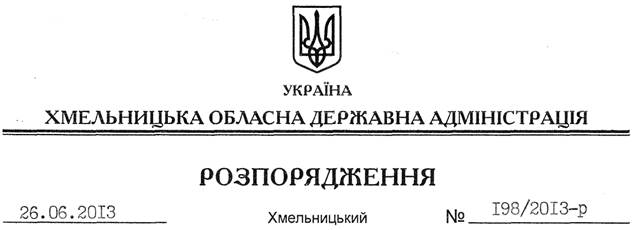 На підставі статті 6 Закону України “Про місцеві державні адміністрації”, розпоряджень голови облдержадміністрації від 17 червня 2010 року № 306/2010-р “Про премію обласної державної адміністрації “За вагомі досягнення молоді у різних сферах суспільного життя”, зареєстроване у Головному управлінні юстиції в області 17 червня 2010 року за № 65/1528, від 14.06.2013 № 84/2013-р/к “Про відпустку голови обласної державної адміністрації В.Ядухи”, розглянувши пропозиції комісії з присудження премії обласної державної адміністрації “За вагомі досягнення молоді у різних сферах суспільного життя” (протокол засідання від 17.06.2013 року № 1):1. Присудити премію обласної державної адміністрації “За вагомі досягнення молоді у різних сферах суспільного життя”:1.1. У номінації “За виробничі досягнення”:1.2. У номінації “За наукові досягнення”:1.3. У номінації “За творчі досягнення”:1.4. У номінації “За спортивні досягнення”:1.5. У номінації “За особисту мужність”:1.6. У номінації “За внесок у розвиток молодіжного руху”:Перший заступник голови адміністрації								    В.ГаврішкоПро присудження премії обласної державної адміністрації “За вагомі досягнення молоді у різних сферах суспільного життя” у 2013 роціШурипі Миколі Миколайовичу–трактористу приватно-орендного підприємства “Росія” с. Великий Олександрів Віньковецького районуТрофімчук Тетяні Ігорівні–учениці Шепетівського НВК № 1 Статкевичу Роману Вадимовичу–учню Нетішинського НВК Макарик Анні-Марії Миколаївні –учениці класу “Ткацтво” ПСМНЗ “Нетішинської міської художньої школи”ПрисяжнюкуАндрію Олександровичу–учню 5 класу оркестрового відділу Красилівської дитячої музичної школиТокар Валентині Миколаївні–викладачу кафедри образотворчого та декоративно-прикладного мистецтва Хмельницької гуманітарно-педагогічної академіїКарапетянуРум’яну Вааговичу–учню Чорноострівського навчально-виховного комплексу Хмельницького районуЦіті Яні Анатоліївні–учениці Станції Дунаєвецької ДЮСШ “Колос” відділення дзюдо, самбоКозловійОлені Володимирівні –студентці Кам’янець-Подільського національного університету, вихованці Кам’янець-Подільської районної ДЮСШ з пауерліфтингуЛишеню Юрію Йосиповичу–лейтенанту міліції, заступнику командира штурмового взводу роти міліції особливого призначення “Беркут” УМВС України в області Рудому Олександру Сергійовичу–старшому лейтенанту служби цивільного захисту, начальнику караулу 19 державної пожежно-рятувальної частини Територіального Управління МНС України в областіМельникуАндрію Анатолійовичу–рядовому служби цивільного захисту, водію водолазно-рятувального відділення № 3 (смт Стара Ушиця Кам’янець-Подільського району) групи рятувальних робіт аварійно-рятувального загону спеціального призначення Територіального Управління МНС України в областіРихтик Ользі Володимирівні–заступнику голови Шепетівської молодіжної громадської організації “КЕДР”Піменову Денису Олександровичу–заступнику голови обласної молодіжної громадської організації “Хмельницький Клуб веселих та найкмітливіших”